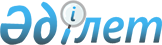 Дене шынықтыру-сауықтыру қызметтерін тегін пайдаланатын азаматтар санаттарының тізбесін бекіту туралыҚостанай облысы Алтынсарин ауданы әкімдігінің 2015 жылғы 4 тамыздағы № 153 қаулысы. Қостанай облысының Әділет департаментінде 2015 жылғы 27 тамызда № 5843 болып тіркелді

            Қазақстан Республикасының 2014 жылғы 3 шілдедегі "Дене шынықтыру және спорт туралы" Заңының 48-бабына сәйкес Алтынсарин ауданының әкімдігі ҚАУЛЫ ЕТЕДІ:



       1. Қоса беріліп отырған дене шынықтыру-сауықтыру қызметтерін тегін пайдаланатын азаматтар санаттарының тізбесі осы қаулының қосымшасына сәйкес бекітілсін. 



      2. Осы қаулының орындалуын бақылау Алтынсарин ауданы әкімінің орынбасары Е.К. Баймағамбетовке жүктелсін.



      3. Осы қаулы алғашқы ресми жарияланған күнінен кейін күнтізбелік он күн өткен соң қолданысқа енгізіледі.

  

Дене шынықтыру-сауықтыру қызметтерін тегін пайдаланатын азаматтар санаттарының тізбесі

      * Ескертпе: Осы тізбе мемлекеттік дене шынықтыру-сауықтыру және спорт құрылыстарына қолданады.

 
					© 2012. Қазақстан Республикасы Әділет министрлігінің «Қазақстан Республикасының Заңнама және құқықтық ақпарат институты» ШЖҚ РМК
				

      Аудан әкіміБ. Ахметов

Әкімдіктің 

2015 жылғы 4 тамыздағы

№ 153 қаулысымен бекітілген 

р/с 

№ 

 Азаматтар санаты 

 Жеңілдіктер мөлшері

 

1

 7 жасқа дейінгі балалар

 Тегін 

 

2

 Қөп балалы отбасыларынаң оқушы - балалар

 Тегін

 

3

 Балалар үйлерінен оқушы-балалар

 Тегін

 

4

 Спорт ардагерлері

 Тегін

 

5

 Оқушылар 

 Тегін

 

6

 Студенттер 

 Тегін

 

7

 Зейнеткерлер 

 Тегін

 